Pedagogicko-psychologická poradna České Budějovice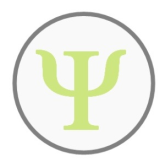 Nerudova 59, 370 04 České Budějovicepracoviště:  Písek, Erbenova 722/44, 397 01 Písek                   	Tel./fax 382213387E-mail poradna.pisek@pppcb.cz   	http://www.pppcb.czč. j.:																																	Velmi důvěrné!Vážená paní učitelko, pane učiteli, při řešení problémů dítěte nám velmi pomůže Vaše pedagogická diagnostika. Prosíme tedy o vyplnění tohoto formuláře, případně o další doplňující informace o dítěti. Děkujeme za spolupráci. Pracovníci poradnyDosud provedená opatření k řešení problémů žáka:Situace v kmenové TŘÍDĚ žákaSituace v kmenové TŘÍDĚ žáka – personální podpora (dle příslušných ustanovení vyhlášky č. 27/2016 Sb.)Situace v kmenové  ŠKOLE žáka – personální podpora (dle příslušných ustanovení vyhlášky č. 27/2016 Sb.)Informace o ŽÁKOVIDůvody vyšetření z pohledu pedagoga – podrobně specifikujte projevy (uveďte rovněž předpokládané důvody školních problémů – nedostatek nadání, specifická porucha učení nebo chování, nedostatky v domácí přípravě, kulturní prostředí, nebo jiné životní podmínky žáka apod.) Uveďte, jak se tyto potíže ve škole projevují. Popis situace dítěte ve škole :(vztah ke školní práci, chování k učitelům a spolužákům, vztahy s vrstevníky, pozice ve třídě, vztah k autoritám, docházka do školy – absence, pracovní charakteristiky dítěte apod.)Školní historie dítěte: (nástup do školy – řádný, předčasný, odklad docházky, opakování ročníku, přestup z jiné školy, …).Rodinné prostředí žáka: (úplnost – neúplnost rodiny, způsob výchovy, kvalita domácí přípravy, postoje rodičů k učení a ke škole, spolupráce školy a rodiny, významné události v rodině s vlivem na průběh vzdělávání, jak dítě tráví volný čas). Uveďte, zda žák vyrůstá v kulturně odlišném prostředí nebo ve specifických životních podmínkách (jiný mateřský jazyk, složité sociální podmínky).Intervence jiného odborného pracoviště (má li škola tyto informace k dispozici)Návrh podpůrných opatření (kvalifikovaný návrh pedagogických pracovníků, kteří zpracovali zprávu o žákovi),Návrh konkrétních postupů dle kategorií podpůrných opatření, které mají být aplikovány (přílohy vyh. 27/2016 Sb.)Návrh dalších podpůrných opatřeníSpecifikace úprav metod výuky, obsahu vzdělávání, očekávaných výstupů vzdělávání, hodnocení žákaNavrhované pomůcky – specifikace kompenzačních pomůcek, speciálních učebnic a pomůcek, softwarového a IT vybavení apod.Navrhovaná podpůrná opatření jiného druhu – vztahové problémy v rodině či ve škole, postavení ve třídě, sociálně kulturní znevýhodnění……Návrh úprav podmínek přijímání ke vzdělávání a ukončování vzdělávání (dle možností navrhovaného stupně podp. opatření)Další poznatky a informace (např. upřesnění předchozích bodů, absence z důvodů zhoršeného zdr. stavu apod.)Přílohy:Zpracoval:Pozn.:Formulář je určen k vyplnění v elektronické podobě. Přesto je možnost vytisknout prázdný formulář a vyplnit ho ručně. Ve formuláři je možné editovat (zapisovat a měnit) pouze zvýrazněná textová pole (omezený počet znaků)K přecházení z jednoho pole na druhé se pohybujeme buďto tabulátorem (na klávesnici Tab), nebo myší. Zaškrtávací políčka (jsou ohraničena rámečkem) se editují písmenem X.  XPřílohy jsou stanoveny dle příslušných ustanovení vyhlášky č. 27/2016 Sb., o vzdělávání žáků se speciálními vzdělávacími potřebami a žáků nadaných, ve znění pozdějších předpisů.Další případné informace, které nám chcete sdělit, zpracujte prosím na volný list a přiložte.SDĚLENÍ ŠKOLY - ZŠPříjmení a jméno dítěte:	 Škola: 	 Datum narození:				 Třída:	   Opak. roč. (kterého) Bydliště:	 Dítě je žákem školy ode dne:  Jméno tř. učitele: Telefon tř. učitele: Email tř. učitele: Email tř. učitele: Výpis vysvědčení ze dne:		známka z chování:		důtka tř. učitele:	  	důtka ředitele. školy:   Výpis vysvědčení ze dne:		známka z chování:		důtka tř. učitele:	  	důtka ředitele. školy:   Výpis vysvědčení ze dne:		známka z chování:		důtka tř. učitele:	  	důtka ředitele. školy:   Výpis vysvědčení ze dne:		známka z chování:		důtka tř. učitele:	  	důtka ředitele. školy:   Výpis vysvědčení ze dne:		známka z chování:		důtka tř. učitele:	  	důtka ředitele. školy:   Výpis vysvědčení ze dne:		známka z chování:		důtka tř. učitele:	  	důtka ředitele. školy:   Výpis vysvědčení ze dne:		známka z chování:		důtka tř. učitele:	  	důtka ředitele. školy:   Výpis vysvědčení ze dne:		známka z chování:		důtka tř. učitele:	  	důtka ředitele. školy:   Výpis vysvědčení ze dne:		známka z chování:		důtka tř. učitele:	  	důtka ředitele. školy:   Výpis vysvědčení ze dne:		známka z chování:		důtka tř. učitele:	  	důtka ředitele. školy:   Výpis vysvědčení ze dne:		známka z chování:		důtka tř. učitele:	  	důtka ředitele. školy:   Výpis vysvědčení ze dne:		známka z chování:		důtka tř. učitele:	  	důtka ředitele. školy:   Výpis vysvědčení ze dne:		známka z chování:		důtka tř. učitele:	  	důtka ředitele. školy:   Výpis vysvědčení ze dne:		známka z chování:		důtka tř. učitele:	  	důtka ředitele. školy:   Čj.cizí jaz.cizí jaz.Ma.Fy.CheD.Z.Př.Ov.Tv.Vv.Hv.Aj. Nj. Jiné předměty (vypište): 	Jiné předměty (vypište): 	Jiné předměty (vypište): 	Jiné předměty (vypište): 	Jiné předměty (vypište): 	Jiné předměty (vypište): 	Jiné předměty (vypište): 	Jiné předměty (vypište): 	Jiné předměty (vypište): 	Jiné předměty (vypište): 	Jiné předměty (vypište): 	Jiné předměty (vypište): 	Jiné předměty (vypište): 	Jiné předměty (vypište): 	Žákovi byla poskytnuta podpora:Učitelem mimo výuku:   	počet hod. v týdnu:   Učitelem mimo výuku:   	počet hod. v týdnu:   Šk.psychologem, spec. ped:	   	počet hod. v týdnu:         Asistentem pedagoga:   	počet hod. v týdnu:     	     Asistentem pedagoga:   	počet hod. v týdnu:     	     Dalším pedag. pracovníkem:	   	počet hod. v týdnu:         Forma vzdělávání žáka:Plán pedagogické podpory			      Plán pedagogické podpory			      Individuální vzdělávací plán (IVP):			   Celkový počet žáků ve třídě:					   Celkový výčet ročníků ve třídě: 	   Počet žáků se SVP s přiznanými podpůrnými opatřeními I. stupně: 	   II. až V. stupně:							   Počet žáků třídy, kterým je při vzdělávání poskytována  podpora:Počet žáků třídy, kterým je při vzdělávání poskytována  podpora:Učitelem mimo výuku:   	počet hod. v týdnu:   	     Šk. psychologem, spec.  ped:	   	počet hod. v týdnu:         Šk. psychologem, spec.  ped:	   	počet hod. v týdnu:         Asistentem pedagoga:   	počet hod. v týdnu:    	     Dalším pedag. pracovníkem:	   	počet hod. v týdnu:         Dalším pedag. pracovníkem:	   	počet hod. v týdnu:         Počet asistentů pedagoga:	   	úvazky	   	     Šk. psycholog (úvazek)   Šk. spec.  pedagog (úvazek):	   Počet speciálních pedagogů, pedagogů s rozšířenou kompetencí pro speciální pedagogiku				   Počet speciálních pedagogů, pedagogů s rozšířenou kompetencí pro speciální pedagogiku				   Počet speciálních pedagogů, pedagogů s rozšířenou kompetencí pro speciální pedagogiku				   Jiné školské poradenské zařízení (PPP, SPC…)	  Středisko výchovné péče		  Odborný lékař (psychiatr, neurolog…)		  Logoped				  Jiné odborné pracoviště (prosím vypište)	  Návrh formy vzděláváníbez IVP		  bez IVP		  Třída, oddělení, skupina v běžné škole podle §16, odst. 9 ŠZ		  s IVP		  s IVP		  Zařazení do školy, která vzdělává žáky dle §16, odst. 9 ŠZ			  Návrh organizace výukyPředměty speciálně pedagogické péče	  Předměty speciálně pedagogické péče	  Pedagogická intervence (podpora přípravy na školu, reedukace)	  Návrh personální podporyNávrh personální podporyDalší pedagog    Asistent pedagoga	  Asistent pedagoga	  Školní spec. pedagog     Školní spec. pedagog     Psycholog     Psycholog     Přítomnost další osoby (osobní asistent, zdravotnický pracovník, vypište)	    	         Přítomnost další osoby (osobní asistent, zdravotnický pracovník, vypište)	    	         Přítomnost další osoby (osobní asistent, zdravotnický pracovník, vypište)	    	         Přítomnost další osoby (osobní asistent, zdravotnický pracovník, vypište)	    	         Přítomnost další osoby (osobní asistent, zdravotnický pracovník, vypište)	    	         Přítomnost další osoby (osobní asistent, zdravotnický pracovník, vypište)	    	         Přítomnost další osoby (osobní asistent, zdravotnický pracovník, vypište)	    	         Plán pedagogické podpory	  	ze dne: Individuální vzdělávací plán žáka      	          ze dne:	Seznam kompenzačních pomůcek, speciálních učebnic a spec. pomůcek, kterými škola disponuje	  	ze dne: 	Seznam kompenzačních pomůcek, speciálních učebnic a spec. pomůcek, kterými škola disponuje	  	ze dne: 	Dotazník k žádosti o uzpůsobení podmínek pro konání maturitní zkoušky			  	ze dne: 	Dotazník k žádosti o uzpůsobení podmínek pro konání maturitní zkoušky			  	ze dne: 	Jiné přílohy (prosím vypište): 		     Jiné přílohy (prosím vypište): 		     Třídní učitel:Třídní učitel:(jméno, příjmení, titul)podpisVýchovný poradce:Výchovný poradce:(jméno, příjmení, titul)podpisŠkolní speciální pedagog:Školní speciální pedagog:(jméno, příjmení, titul)podpisŠkolní psycholog:Školní psycholog:(jméno, příjmení, titul)podpisAsistent pedagoga:Asistent pedagoga:(jméno, příjmení, titul)podpisV(e)Dne:(podpis ředitele a razítko školy)